SEMINÁŘ EKONOMICKÝCH MOZKŮ6. ROČNÍK2019/2020ZADÁNÍ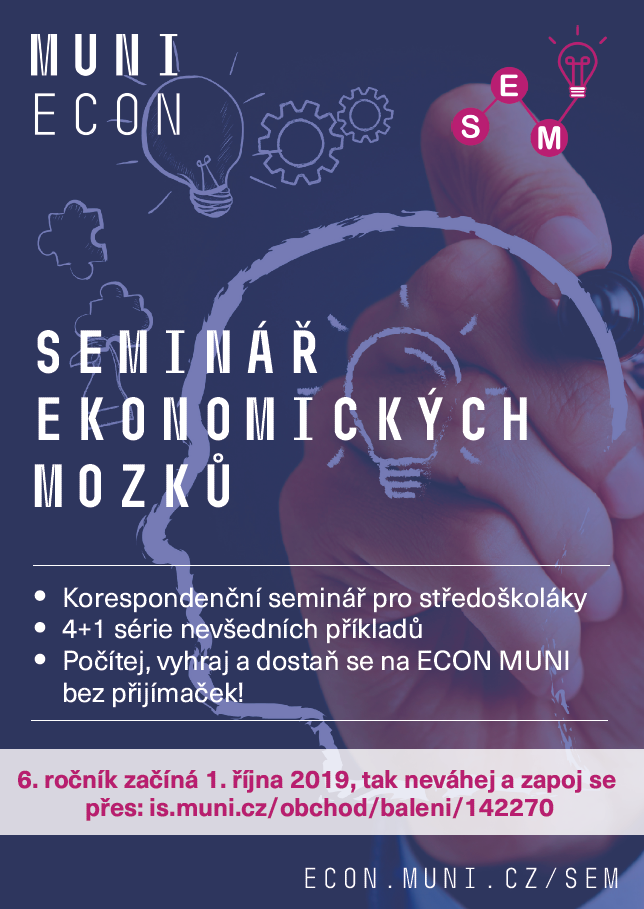 sérietermín odevzdání: 10. 11. 2019Návod na odevzdání: Řešení nám pošlete e-mailem (sem@econ.muni.cz). Důležité: Prosím uvádějte u příkladu hlavičku – jméno, škola, třída, číslo série a číslo příkladu. Vzor řešení naleznete zde (https://is.muni.cz/do/econ/soubory/aktivity/sem/Vzor_reseni.pdf), tak jej prosím dodržujte.V tomto ročníku se budeme potkávat s hlavní hrdinkou Grétou, která o všem přemýšlí ekonomicky. Gréta se o letních prázdninách měla skvěle – cestovala, jedla, pila, sportovala, vydělávala peníze. Mimo jiné Gréta v létě navštívila několik hudebních festivalů a všimla si, že na mnoha z nich již byly jednorázové kelímky nahrazeny opakovaně použitelnými. Záloha na ně se pohybovala od 50 do 100 korun a Grétu zajímalo, jaká je vlastně jejich skutečná cena.Příklad 1Nabídka a poptávka na trhu s opakovatelně použitelnými kelímky jsou definovány následujícími funkcemi:Nabídka: Poptávka:Definujte nabídku a poptávku po statku a určete, jaký mají obvykle tvar.Rovnováha na trhu nastává, pokud se nabízené a poptávané množství rovnají, tj.  a zároveň .Vypočítejte rovnováhu na trhu s opakovatelně použitelnými kelímky a určete rovnovážné množství a cenu.Zakreslete nabídku kelímků, poptávku po kelímkách i rovnováhu z předchozího úkolu do grafu, popište osy i významné body. Pozor! Množství (Q) se zakresluje na x-ovou osu, cena (P) na y-ovou osu.Rozhodněte, jak vysokou zálohu na kelímky by měly festivaly dávat, a svoje rozhodnutí zdůvodněte.Gréta ráda poznávala různé evropské státy. V minulých letech jezdila hodně lodí, ale letos jí rodiče poprvé povolili půjčit si jejich auto. Nic jí tedy nebránilo, aby se o prázdninách vydala také na roadtrip po Evropě.Příklad 2Gréta vyrazila z Brna a postupně navštívila Vídeň, Salzburg, Mnichov, Norimberk, Lipsko, Berlín, Poznaň a Vratislav a vrátila se zpět do Brna. Kolik Kč utratila za pohonné hmoty za předpokladu, žejela nejkratší možnou cestou, kterou našla na webu mapy.cz,jela autem s průměrnou spotřebou 8l/100 km a objemem nádrže 40 litrů,tankovala diesel za průměrnou cenu v příslušném státě,na počátku měla plnou nádrž a tankovala vždy právě v okamžiku, kdy ji celou spotřebovala,na cestu se vydala 20. 8. 2019 a denně ujela přesně 230 km,celkovou částku zaokrouhlila na stokoruny.Nápověda: Používejte data z webu fuelo.net.Po návratu z roadtripu si Gréta přivydělávala na administrativní brigádě. Její první úkol se týkal finanční analýzy podniku. Bohužel Gréta k tomuto ekonomickém tématu nemá potřebné znalosti, proto doufá, že jí pomůžete příklad vyřešit.Příklad 3Vysvětlete:Co to je finanční analýza?Proč a kdo potřebuje tyto informace znát?Co jsou to ukazatele rentability, likvidity a zadluženosti?Firma poskytla Grétě údaje z účetní rozvahy podniku. Z následující tabulky vypočtěte a zároveň v krátkosti vysvětlete tyto pojmy:běžnou likvidituhotovostní likviditurentabilitu celkového kapitálurentabilitu vlastního kapitálumíru zadluženosti podnikuKdyž už bylo na Grétu práce moc, odreagovávala se často u luštění křížovek. Vzhledem k tomu, že na vysvědčení dostala dvojku z ekonomie, řekla si, že by si ji měla více procvičit.Příklad 4Pomozte Grétě vyřešit následující křížovku.Nápověda: Situace, kdy je poptávka po pracovních místech vyšší než nabídka práceProces řízení lidí včetně plánování, rozhodování a kontrolyOrganizace, jejímž cílem je zachování mezinárodního míru, bezpečnosti a zajištění mezinárodní spolupráceProces, při kterém se lidé koncentrují z vesnic do městMísto, kde se střetává poptávka a nabídka po zboží či službáchRizika uvedená v pojistné smlouvě, na které se nevztahuje pojistné krytíNástroj pro sledování stavu aktiv, pasiv a finančních toků ve firměEkonomický obor, který se zabývá rozhodováním jednotlivých tržních subjektůNárůst cenové hladinyNa konci prázdnin už Grétě, i když veřejně by to nikdy nepřiznala, začala chybět škola. A tak hledala, čím by zaměstnala svůj mozek a nad čím by mohla zapřemýšlet. Nakonec našla na konci křížovek rébus, který ji zaujal.Příklad 5Prohlédněte si následující zkratky a najděte obvyklé slovní spojení, které se za nimi skrývá. Například: 26 = P-en a-y ……… Dvacet šest je písmen abecedy (základní latinka). Na rozjezd pár obecných slovních spojení:7 = T-ů od S-y366 = D-í v p-m r-e168 = H-n v t-u40 = L-ů od A-y3,14.. = L-o č-oA pár spojení v rámci ekonomie:13350 = M-í m-a od 1. l-a 2-934105 = P-á h-á m-a v k-ch3410 Kč = Ž-í m-m p-o j-e900 Kč = V-e d-ů v l-u 2-0220 000 = R-ý p-k na j-o d-ě (330 000 Kč = R-ý p-k u d-t a v-t)Připomínáme, že na odevzdání máte čas do 10. 11. 2019 včetně a že vyžadujeme odevzdávání přesně podle informací uvedených na webu:	
http://www.econ.muni.cz/uchazeci-o-studium/proc-studovat-na-esf/projekty-pro-studenty-strednich-skol/seminar-ekonomickych-mozku/informace.Přejeme při řešení hodně štěstí a těšíme se na tvé odpovědi i účast v další sérii.Tým SEMAktiva2019Pasiva2019Dlouhodobá aktiva15 600Základní kapitál1 400Zásoby4 000Výsledek hospodaření1 352Krátkodobé pohledávky2 000Ostatní složky vlastního kapitálu13 648Krátkodobý finanční majetek1 600Dlouhodobé úvěry2 400Krátkodobé závazky4 400Celkem23 200Celkem23 200